５　けがの⑤「けがの①」　　５　　　　　　　　　　　　　　　　　　　　　～ここでぶこと～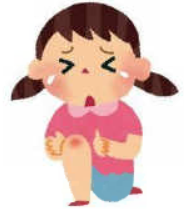 (１)　あなたは、どんなけがをしましたか。いしてきましょう。　　　　　　　　　　　　　　　　　＜けがをしたとき＞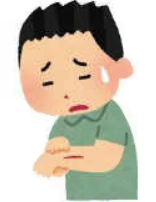 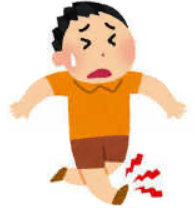 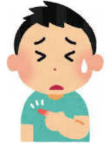 ＜きなけがをしたやたおれていたり、がないをたとき＞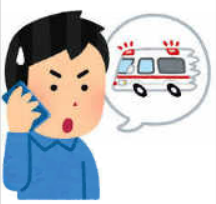 (２)　のようなことがきたとき、あなたはどうしますか。えてきましょう。　　　　　　　　　　　　　　　　　＜んでひざを　　　　　　　　　　　　　　　＜がんですりむいた＞　　　　　　　　　　　　　　　　をった＞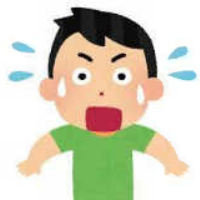 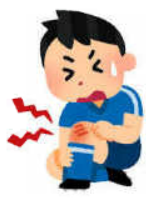 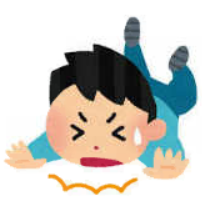 